Publicado en España el 12/05/2022 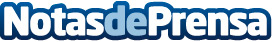 El aceite de moda: Higea CBD y las gotas para dormir extraídas del cáñamoEl aceite de CBD y otros productos extraídos del cannabis, se han vuelto muy populares gracias a sus efectos saludables. Como resultado, muchas empresas han comenzado a comercializar dichos productos, siendo Higea CBD uno de los proveedores más reconocidosDatos de contacto:Miguel Castejón617055568Nota de prensa publicada en: https://www.notasdeprensa.es/el-aceite-de-moda-higea-cbd-y-las-gotas-para Categorias: Industria Farmacéutica Sociedad Medicina alternativa http://www.notasdeprensa.es